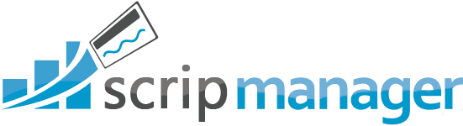 Welcome to Scrip Manager, an online certificate ordering software allowing you to order your Scrip gift cards from the convenience of your home or office.  This Quick Start Users Guide will provide a step-by-step process to setup and use this program. Getting StartedDirect your Internet browser to the website provided by your school.  This program is completely online and once you register your account, you may access it from any Internet connection at any time.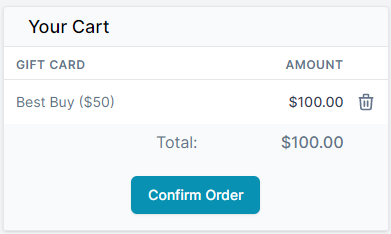 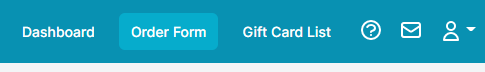 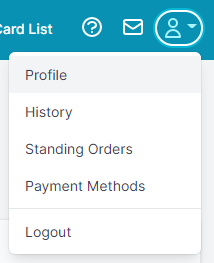 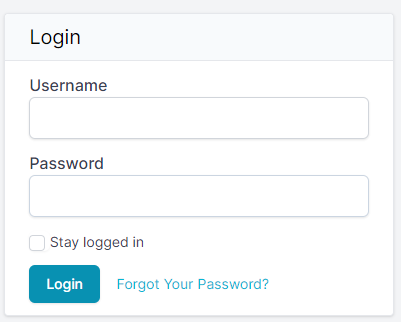 